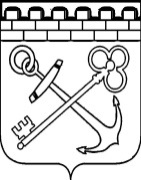 КОМИТЕТ ЛЕНИНГРАДСКОЙ ОБЛАСТИ ПО ТРАНСПОРТУПРИКАЗ  от «__» _______ 2021 г.                                                                                       №__Об утверждении перечня должностей государственной гражданской службы Комитета Ленинградской области по транспорту, при замещении которых государственные гражданские служащие Ленинградской области обязаны представлять сведения о своих доходах, об имуществе и обязательствах имущественного характера, а также сведения о доходах, об имуществе и обязательствах имущественного характера своих супруги (супруга) и несовершеннолетних детейВо исполнение пункта 2 постановления Правительства Ленинградской области от 25 августа 2009 года № 274 «Об утверждении Перечня должностей государственной гражданской службы в Администрации Ленинградской области и аппаратах мировых судей Ленинградской области, при назначении на которые граждане и при замещении которых государственные гражданские служащие Ленинградской области обязаны представлять сведения о своих доходах, об имуществе и обязательствах имущественного характера, а также сведения о доходах, об имуществе и обязательствах имущественного характера своих супруги (супруга) и несовершеннолетних детей» приказываю:1. Утвердить Перечень должностей государственной гражданской службы Комитета Ленинградской области по транспорту (далее - Комитет), при назначении на которые граждане и при замещении которых государственные гражданские служащие обязаны представлять сведения о своих доходах, об имуществе и обязательствах имущественного характера, а также сведения о доходах, об имуществе и обязательствах имущественного характера своих супруги (супруга) и несовершеннолетних детей (далее - Перечень), согласно приложению.2. Признать утратившим силу приказ управления Ленинградской области по транспорту  от 01 марта 2017 года № 11 «Об утверждении перечня должностей государственной гражданской службы управления Ленинградской области по транспорту, при замещении которых государственные гражданские служащие Ленинградской области обязаны представлять сведения о своих доходах, об имуществе и обязательствах имущественного характера, а также сведения о доходах, об имуществе и обязательствах имущественного характера своих супруги (супруга) и несовершеннолетних детей».3. Контроль за исполнением настоящего приказа оставляю за собой.Председатель Комитета                                                                     М.С. ПрисяжнюкПриложениек приказу управленияЛенинградской областипо транспортуот __________ №___Перечень должностей государственной гражданской службы Комитета Ленинградской области по транспорту, при замещении которых государственные гражданские служащие Ленинградской области обязаны представлять сведения о своих доходах, об имуществе и обязательствах имущественного характера, а также сведения о доходах, об имуществе и обязательствах имущественного характера своих супруги (супруга) и несовершеннолетних детей1. Заместители председателя Комитета2. Начальник административно-финансового сектора – главный бухгалтер Комитета Ленинградской области по транспорту3. В отделе развития транспорта и транспортной инфраструктуры:3.1. Начальник отдела3.2. Консультант (с функциями осуществления мониторинга реализации мероприятий государственных программ и мероприятий по внутреннему финансовому контролю и внутреннему финансовому аудиту управления)3.3. Главный специалист (с функциями подготовки и принятия решений о распределении бюджетных ассигнований, субсидий, межбюджетных трансфертов)4. В отделе организации перевозок:4.1. начальник отдела4.2. главный специалист4.3. ведущий специалист4.4. В секторе автомобильных перевозок:4.4.1. консультант4.4.2. главный специалист4.4.3. ведущий специалист (с функциями контрактного управляющего)4.5. В секторе железнодорожных перевозок:4.5.1. главный специалист4.5.2. ведущий специалист5. В секторе контрольно-надзорной деятельности:5.1. главные специалисты5.2. ведущий специалист5.3. специалист первой категории6. В организационно-правовом секторе:6.1. начальник сектора6.2. главный специалист6.3. ведущий специалист______________________________________________